O B E C    S O K O L O V C EObecný úrad, Piešťanská č. 234/84, 922 31 SokolovceOkresný úrad TrnavaOdbor výstavby a bytovej politikyOddelenie územného plánovaniaKollárova č. 8917 02 TrnavaČ. j. 175/2019                                                                       		V Sokolovciach, dňa 20.05.2020 Vec: 	„Územný plán obce Sokolovce – Zmeny a doplnky č. 3“ - uloženie.Obec Sokolovce, ako orgán územného plánovania v súlade s ustanoveniami § 16 – 18  zákona č. 50/1976 Zb. o územnom plánovaní a stavebnom poriadku v znení neskorších predpisov (stavebný zákon), zabezpečila vypracovanie „Územného plánu obce Sokolovce – Zmeny a doplnky č. 3“. V súlade s ustanoveniami § 28 ods. 3) stavebného zákona, Vám schválený „Územný plán obce Sokolovce – Zmeny a doplnky č. 3“ zasielame k uloženiu. „Územný plán obce Sokolovce – Zmeny a doplnky č. 3“ bol schválený v Obecnom zastupiteľstve dňa 07. 02. 2020 uzn. č. 03/2020 OZ a jeho záväzné časti boli vyhlásené VZN č. 3/2020 zo dňa 07. 02. 2020. Záväzné časti boli zverejnené vyvesením na obecnom úrade od 07. 02. 2020 na 30 dní a doručením dotknutým orgánom.Schválený „Územný plán obce Sokolovce – Zmeny a doplnky č. 3“ je záväzným alebo smerným podkladom na vypracovanie a schvaľovanie ďalšej územnoplánovacej dokumentácie, na územné rozhodovanie a na vypracovanie dokumentácie stavieb. S pozdravom,---------------------------------------Ing. Marián Dóczystarosta obcePrílohy:1. „Územný plán obce Sokolovce – Zmeny a doplnky č. 3“ – originál2. Výpis z uznesenia obecného zastupiteľstva č. 03/2020 OZ zo dňa 07. 02. 2020 – kópia.O B E C    S O K O L O V C EObecný úrad, Piešťanská č. 234/84, 922 31 SokolovceSpoločný úrad Samosprávy so sídlom v TrebaticiachObec Trebatice								Hlavná ulica 247/107								922 10  TrebaticeČ. j. 175/2019                                                                       		V Sokolovciach, dňa 20.05.2020Vec: 	„Územný plán obce Sokolovce – Zmeny a doplnky č. 3“ - uloženie.Obec Sokolovce, ako orgán územného plánovania v súlade s ustanoveniami § 16 – 18  zákona č. 50/1976 Zb. o územnom plánovaní a stavebnom poriadku v znení neskorších predpisov (stavebný zákon), zabezpečila vypracovanie „Územného plánu obce Sokolovce – Zmeny a doplnky č. 3“. V súlade s ustanoveniami § 28 ods. 3) stavebného zákona, Vám schválený „Územný plán obce Sokolovce – Zmeny a doplnky č. 3“ zasielame k uloženiu. „Územný plán obce Sokolovce – Zmeny a doplnky č. 3“ bol schválený v Obecnom zastupiteľstve dňa 07. 02. 2020 uzn. č. 03/2020 OZ a jeho záväzné časti boli vyhlásené VZN č. 3/2020 zo dňa 07. 02. 2020. Záväzné časti boli zverejnené vyvesením na obecnom úrade od 07. 02. 2020 na 30 dní a doručením dotknutým orgánom.Schválený „Územný plán obce Sokolovce – Zmeny a doplnky č. 3“ je záväzným alebo smerným podkladom na vypracovanie a schvaľovanie ďalšej územnoplánovacej dokumentácie, na územné rozhodovanie a na vypracovanie dokumentácie stavieb. S pozdravom,---------------------------------------Ing. Marián Dóczystarosta obcePrílohy:1. „Územný plán obce Sokolovce – Zmeny a doplnky č. 3“ – originál2. Výpis z uznesenia obecného zastupiteľstva č. 03/2020 OZ zo dňa 07. 02. 2020 – kópia.O B E C    S O K O L O V C EObecný úrad, Piešťanská č. 234/84, 922 31 Sokolovce Podľa rozdeľovníkaČ. j. 175/2019                                                                       		V Sokolovciach, dňa 20.05.2020 Vec: 	„Územný plán obce Sokolovce – Zmeny a doplnky č. 3“ – zverejnenie záväznej časti.Obec Sokolovce, ako orgán územného plánovania v súlade s ustanoveniami § 16 – 18  zákona č. 50/1976 Zb. o územnom plánovaní a stavebnom poriadku v znení neskorších predpisov (stavebný zákon), zabezpečila vypracovanie „Územného plánu obce Sokolovce – Zmeny a doplnky č. 3“. V súlade s ustanoveniami § 27 ods. 4) písm. b) stavebného zákona, Vám zasielame Všeobecne záväzné nariadenie, ktorým sa vyhlasuje záväzná časť schváleného „Územného plánu obce Sokolovce – Zmeny a doplnky č. 3“.„Územný plán obce Sokolovce – Zmeny a doplnky č. 3“  bol schválený v Obecnom zastupiteľstve dňa 07. 02. 2020 uzn. č. 03/2020 OZ a jeho záväzné časti boli vyhlásené VZN č. 3/2020 zo dňa 07. 02. 2020. Záväzné časti sú vyvesené na obecnom úrade v termíne od 07. 02. 2020 do 09. 03. 2020.Schválený „Územný plán obce Sokolovce – Zmeny a doplnky č. 3“ je záväzným alebo smerným podkladom na vypracovanie a schvaľovanie ďalšej územnoplánovacej dokumentácie, na územné rozhodovanie a na vypracovanie dokumentácie stavieb. Po uplynutí lehoty na zverejnenie bude uložený na Okresnom úrade Trnava, odbore výstavby a bytovej politiky, oddelení územného plánovania, na obecnom úrade v Sokolovciach a na Spoločnom úrade Samosprávy so sídlom v Trebaticiach.S pozdravom,---------------------------------------Ing. Marián Dóczystarosta obcePrílohy:1. Všeobecne záväzné nariadenie č. 3/2020 zo dňa 07. 02. 2020 s Prílohami č. 1, 2, 3 – kópia2. Výpis z uznesenia obecného zastupiteľstva č. 03/2020 OZ zo dňa 07. 02. 2020 – kópia.Rozdeľovník:Okresný úrad Trnava, odbor výstavby a bytovej politiky, oddelenie územného plánovania, Kollárova 8, 917 02 TrnavaOkresný úrad Trnava, odbor starostlivosti o životné prostredie, Kollárova 8, 917 02 TrnavaOkresný úrad Piešťany, odbor starostlivosti o životné prostredie – ŠVS, OO, OH, Krajinská 5053/13, 921 25 PiešťanyOkresný úrad Piešťany, odbor cestnej dopravy a pozemných komunikácií, Krajinská 5053/13, 921 25 PiešťanyOkresný úrad Piešťany, odbor krízového riadenia, Krajinská 5053/13, 921 25 PiešťanyRegionálny úrad verejného zdravotníctva v Trnave, Limbova 6, 917 77 TrnavaRegionálna veterinárna a potravinová správa v Trnave, Zavarská 11, 918 21 TrnavaKrajský pamiatkový úrad, Cukrová 1, 917 02 TrnavaKrajské riaditeľstvo hasičského a záchranného zboru, Vajanského 22, 917 77 Trnava Ministerstvo životného prostredia SR, Odbor geologického práva a zmluvných vzťahov, Námestie Ľudovíta Štúra 1, 812 35 BratislavaMinisterstvo obrany SR Správa nehnuteľného majetku a výstavby, Kutuzovova 8, 832 47 BratislavaMZ SR, Inšpektorát kúpeľov a žriediel, Limbova 2, 837 52 BratislavaDopravný úrad SR, Letisko M. R. Štefánika, 823 05 Bratislava Slovenský vodohospodársky podnik, OZ Piešťany, Ivana Krasku 834/3, 921 80 PiešťanyTrnavský samosprávny kraj, odbor cestovného ruchu, podpory podnikania a životného prostredia, P.O.BOX 128, Starohájska 10,  917 01 TrnavaTrnavský samosprávny kraj, odbor dopravy a pozemných komunikácií, P.O.BOX 128, Starohájska 10, 917 01 Trnava.O B E C    S O K O L O V C EObecný úrad, Piešťanská č. 234/84, 922 31 SokolovceMinisterstvo dopravy a výstavby SRNámestie Slobody 6P.O.Box 100810 05 BratislavaČ. j. 175/2019                                                                       		V Sokolovciach, dňa 20.05.2020 Vec:  	Zaslanie REGISTRAČNého LISTu územnoplánovacej dokumentácieÚzemný plán obce Sokolovce – Zmeny a doplnky č. 3V zmysle § 28 odsek 5 zákona 50/1976 Zb. v znení neskorších predpisov, Vám týmto v prílohe zasielame REGISTRAČNÝ LIST o obsahu územnoplánovacej dokumentácie Územný plán obce Sokolovce – Zmeny a doplnky č. 3. V prílohe tiež zasielame kópiu výpisu z uznesenia, ktorým bola územnoplánovacia dokumentácia schválená.S pozdravom,---------------------------------------Ing. Marián Dóczystarosta obcePrílohy: 1. Registračný list “Územný plán obce Sokolovce – Zmeny a doplnky č. 3”2. Výpis z uznesenia obecného zastupiteľstva č. 03/2020 OZ zo dňa 07. 02. 2020 – kópia.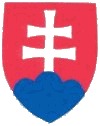 Ministerstvo dopravy a výstavby SRRegistračný list ÚPD (Zasiela obstarávateľ v zmysle novely stav. z. č.237/2000 po schválení ÚPD)Názov územného plánu:Územný plán obce SokolovceNázov obce /regiónu/:Kód obce /regiónu/:Sokolovce507563Názov okresu:Kód okresu:Piešťany204Názov kraja:Kód kraja:Trnavský200Vymedzenie riešeného územia zoznamom katastrálnych /administratívnych/ území:Vymedzenie riešeného územia zoznamom katastrálnych /administratívnych/ území:SokolovceSokolovceNázov orgánu územného plánovania, ktorý obstaráva územný plán:Obec Sokolovce, Obecný úrad, Piešťanská č.234/84, 922 31 SokolovceNázov orgánu, ktorý schválil územný plán:Obecné zastupiteľstvo Obce SokolovceNázov spracovateľa územného plánu:DMProjekt s. r. o. Bratislava, 811 02, Drotárska cesta 37Dátum oznámenia o začatí obstarávania územného plánu:Dátum oznámenia o začatí obstarávania územného plánu:-Dátum a číslo uznesenia o schválení zadania územného plánu:dátum-Dátum a číslo uznesenia o schválení zadania územného plánu:číslo-Dátum začatia a skončenia prerokúvania konceptu:začiatok-Dátum začatia a skončenia prerokúvania konceptu:koniec-Dátum postúpenia súborného stanoviska spracovateľovi:Dátum postúpenia súborného stanoviska spracovateľovi:-Dátum začatia a skončenia prerokúvania návrhu:začiatok17.07.2019Dátum začatia a skončenia prerokúvania návrhu:koniec17.08.2019Dátum a číslo listu o výsledku preskúmania územného plánu podľa podľa § 25 stavebného zákona:dátum21.01.2020Dátum a číslo listu o výsledku preskúmania územného plánu podľa podľa § 25 stavebného zákona:čísloOÚ-TT-Ovbp1-2020/010392/HáDátum a číslo uznesenia, ktorým bol schválený územný plán:dátum07.02.2020Dátum a číslo uznesenia, ktorým bol schválený územný plán:číslo03/2020 OZDátum a číslo všeobecne záväzného právneho predpisu, ktorým sa vyhlasuje záväzná časť územného plánu:dátum07.02.2020Dátum a číslo všeobecne záväzného právneho predpisu, ktorým sa vyhlasuje záväzná časť územného plánu:číslo3/2020Dátum účinnosti všeobecne záväzného právneho predpisu, ktorým sa vyhlasuje záväzná časť územného plánu:Dátum účinnosti všeobecne záväzného právneho predpisu, ktorým sa vyhlasuje záväzná časť územného plánu:21.02.2020Mierka hlavného výkresu:Mierka hlavného výkresu:1 : 5000Použitá technológia spracovania územného plánu:Použitá technológia spracovania územného plánu:Použitá technológia spracovania územného plánu:Použitá technológia spracovania územného plánu:DigitálneMiesto uloženia územného plánu:OÚ Trnava, odbor výstavby a bytovej politiky, Trnava, 917 02, Kollárova 8Spoločný úrad Samosprávy so sídlom v Trebaticiach, Obec Trebatice,  Hlavná ul.247/107, 922 10  TrebaticeObec Sokolovce, Obecný úrad, Piešťanská č.234/84, 922 31 SokolovceOÚ Trnava, odbor výstavby a bytovej politiky, Trnava, 917 02, Kollárova 8Spoločný úrad Samosprávy so sídlom v Trebaticiach, Obec Trebatice,  Hlavná ul.247/107, 922 10  TrebaticeObec Sokolovce, Obecný úrad, Piešťanská č.234/84, 922 31 SokolovceMeno a funkcia osoby  zodpovednej                    za vypracovania registračného listu:Ing. Marián DóczyMeno a funkcia osoby  zodpovednej                    za vypracovania registračného listu:starosta obce SokolovceDátum vyhotovenia registračného listu:20. 05. 2020